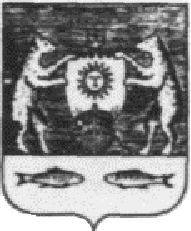 Российская ФедерацияНовгородская область Новгородский районСовет депутатов Борковского сельского поселенияР Е Ш Е Н И Еот 25.11.2021 № 36д. БоркиО присвоении наименования 
элементу улично-дорожной сетиВ соответствии с Федеральным законом от 06.10.2003 года № 131 – ФЗ «Об общих принципах организации местного самоуправления в Российской Федерации», постановлением Правительства РФ от 19.11.2014 №1221 «Об утверждении Правил присвоения, изменения и аннулирования адресов», Постановлением Администрации Борковского сельского поселения от 14 октября 2015 г. №88 «Об утверждении Правил присвоения, изменения и аннулирования адресов», Уставом Борковского сельского поселения, заявлением Ковровцевой Е.А. от 01.11.2021 №52РЕШИЛ:Присвоить наименование новой улице в населенном пункте деревня Новое Куравичино, Борковского сельского поселения, Новгородского района Новгородской области в кадастровом квартале 53:11:0500304 следующий адрес: Российская Федерация, Новгородская область, Новгородский муниципальный район, Борковское сельское поселение, деревня Новое Куравичино, улица Озёрная.Присвоить наименование новой улице в населенном пункте деревня Толстиково, Борковского сельского поселения, Новгородского района Новгородской области в кадастровом квартале 53:11:0500301 следующий адрес: Российская Федерация, Новгородская область, Новгородский муниципальный район, Борковское сельское поселение, деревня Толстиково, улица Весенняя.Присвоить наименование новой улице в населенном пункте деревня Фарафоново, Борковского сельского поселения, Новгородского района Новгородской области в кадастровом квартале 53:11:0100201 следующий адрес: Российская Федерация, Новгородская область, Новгородский муниципальный район, Борковское сельское поселение, деревня Фарафоново, улица Дорожная.Присвоить наименование новой улице в населенном пункте деревня Фарафоново, Борковского сельского поселения, Новгородского района Новгородской области в кадастровом квартале 53:11:0100201 следующий адрес: Российская Федерация, Новгородская область, Новгородский муниципальный район, Борковское сельское поселение, деревня Фарафоново, улица Радужная.Присвоить наименование новой улице в населенном пункте деревня Фарафоново, Борковского сельского поселения, Новгородского района Новгородской области в кадастровом квартале 53:11:0100201 следующий адрес: Российская Федерация, Новгородская область, Новгородский муниципальный район, Борковское сельское поселение, деревня Фарафоново, улица Звёздная.Присвоить наименование новой улице в населенном пункте деревня Фарафоново, Борковского сельского поселения, Новгородского района Новгородской области в кадастровом квартале 53:11:0100201 следующий адрес: Российская Федерация, Новгородская область, Новгородский муниципальный район, Борковское сельское поселение, деревня Фарафоново, улица Песочная.7. Опубликовать настоящее решение в муниципальной газете «Борковский вестник» и разместить на официальном сайте Администрации Борковского сельского поселения в информационно-телекоммуникационной сети «Интернет» по адресу: www. borkiadm.ru. Председатель Совета депутатовБорковского сельского поселения                                                        С.А. Усова